 NESA exemplar question solutions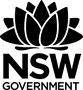 C3.1 Areas and volumesSolutions for questions from the NESA topic guidance related to areas and volumes.Sketch the region bounded by the curve  and the lines  and . Evaluate the area of this region.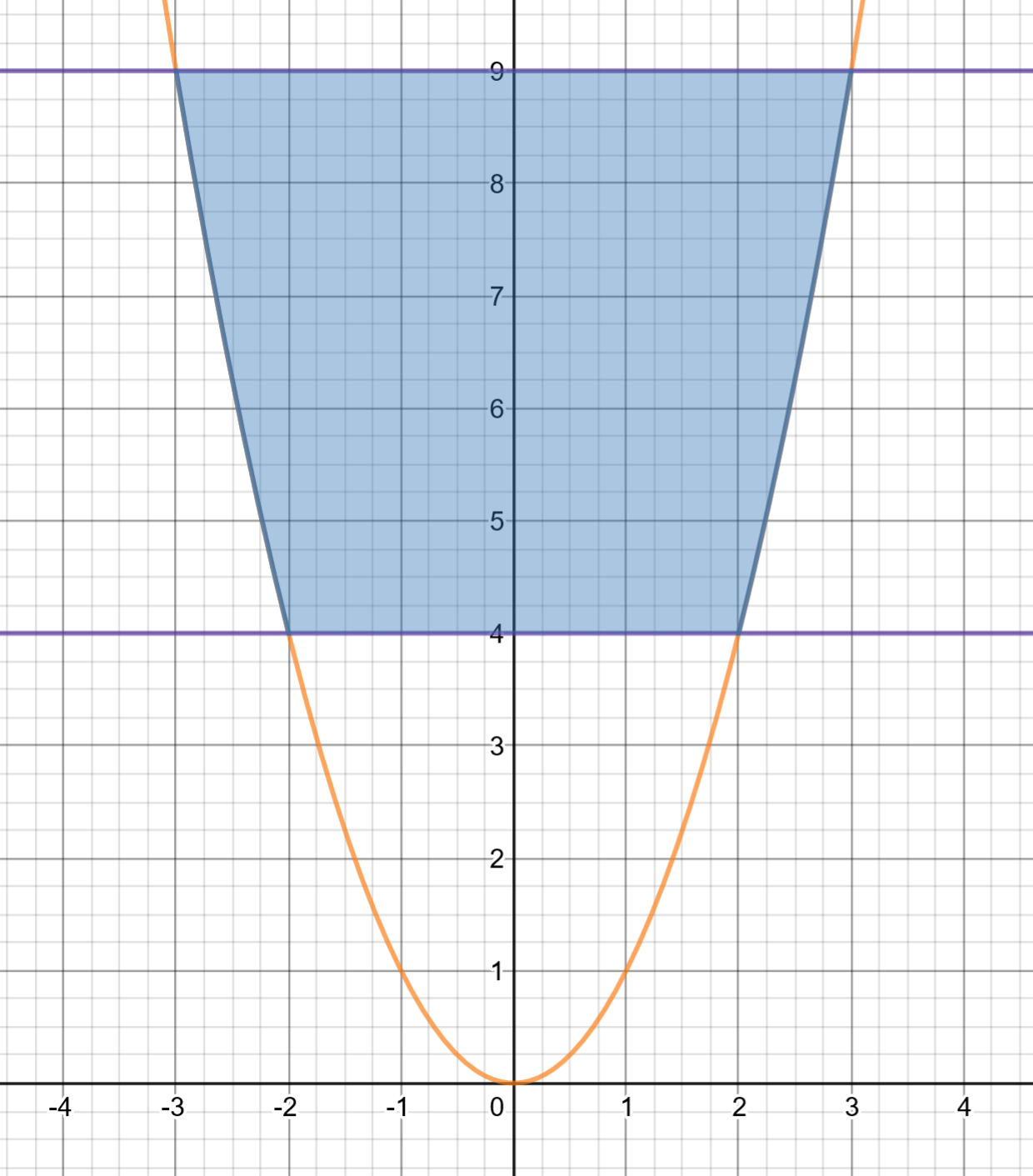 Note: The region in desmos is shaded using Method 1: The shaded area is twice the area between the curve and the -axis where Method 2: The shaded area is twice the area between  Shaded area between  is Shaded area between  is:The graphs of the curves  and  are shown in the diagram.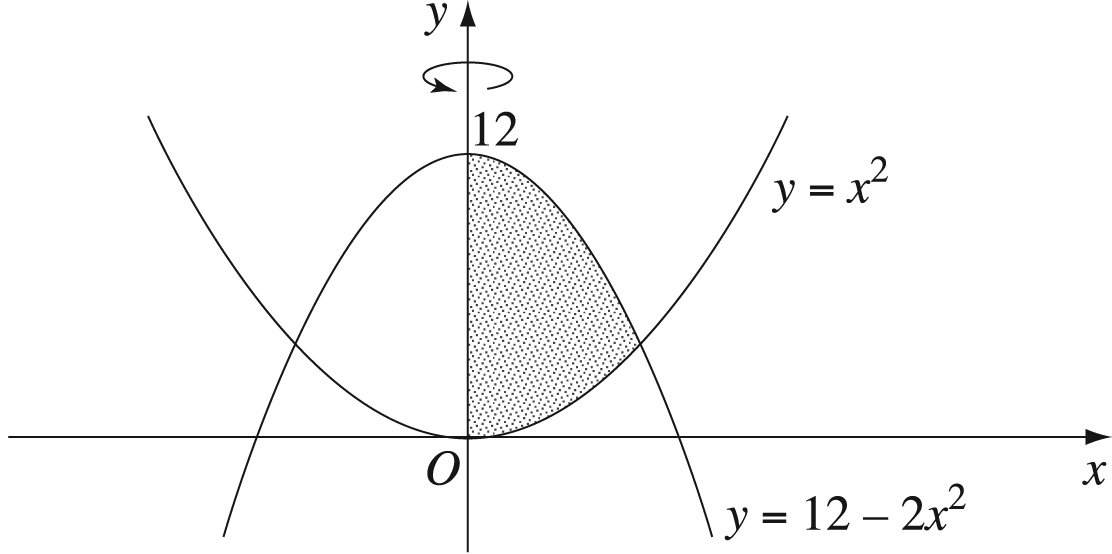 Find the points of intersection of the two curves.Solve andsimultaneously.When When 
Points of intersection:  and The shaded region between the curves and the -axis is rotated about the -axis. By splitting the shaded region into two parts, or otherwise, find the volume of the solid formed.
Volume 1: The volume of the curve rotated about the -axis between 4 and 12Volume 2: The volume of the curve rotated about the -axis between 0 and 4The region bounded by the curve  and the -axis is rotated about the line  to form a solid. When the region is rotated, the horizontal line segment at height  sweeps out an annulus.
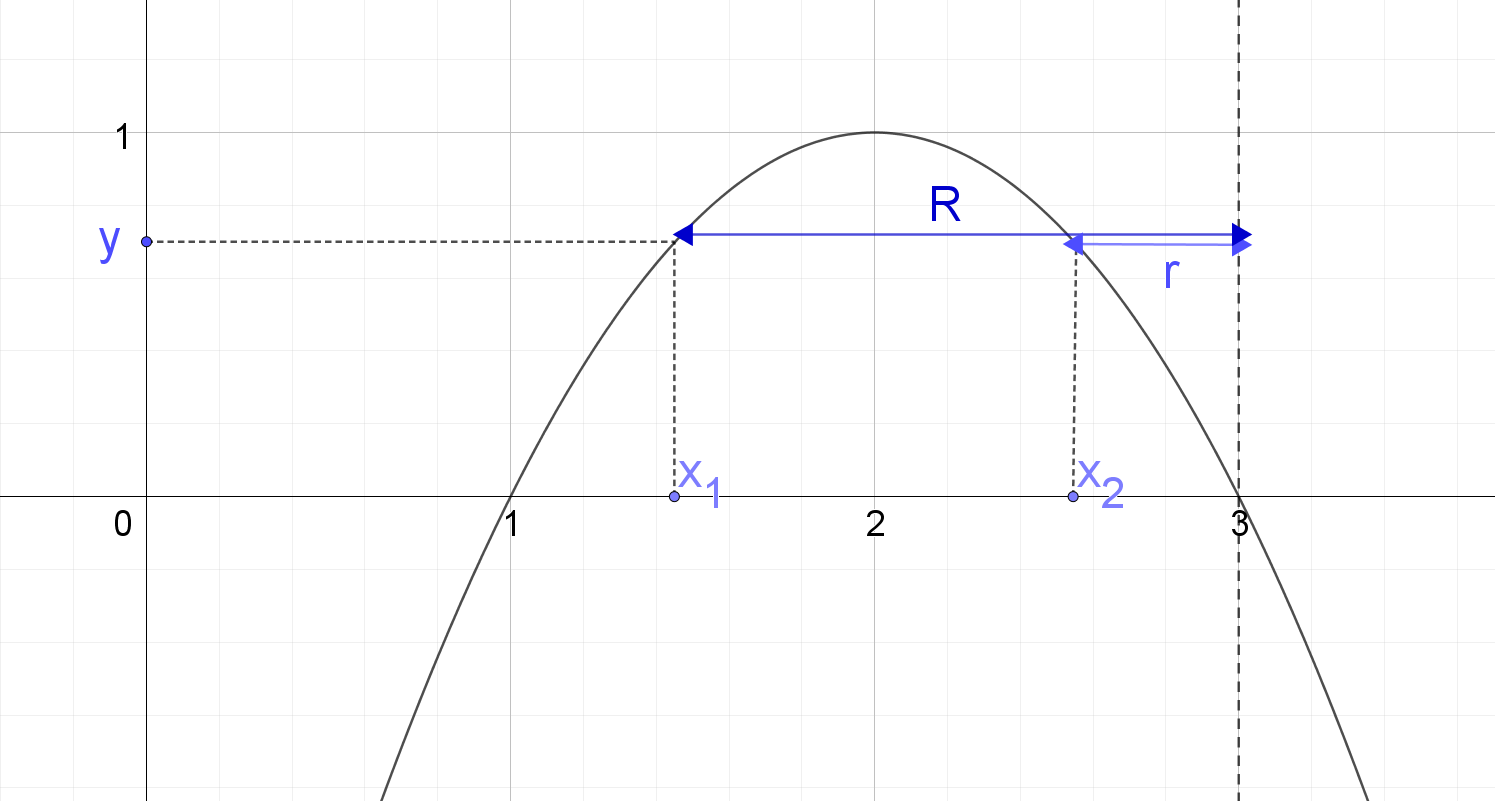 Find the area of the annulus as a function of y.Where  is the smaller  value and  is the larger  value for a given height y.Complete the square. and 
Find the volume of the solid. Sum of all annuluses from  to The region enclosed by the curve  and the -axis between  and  is rotated about the -axis. Find the volume of the solid of revolution.
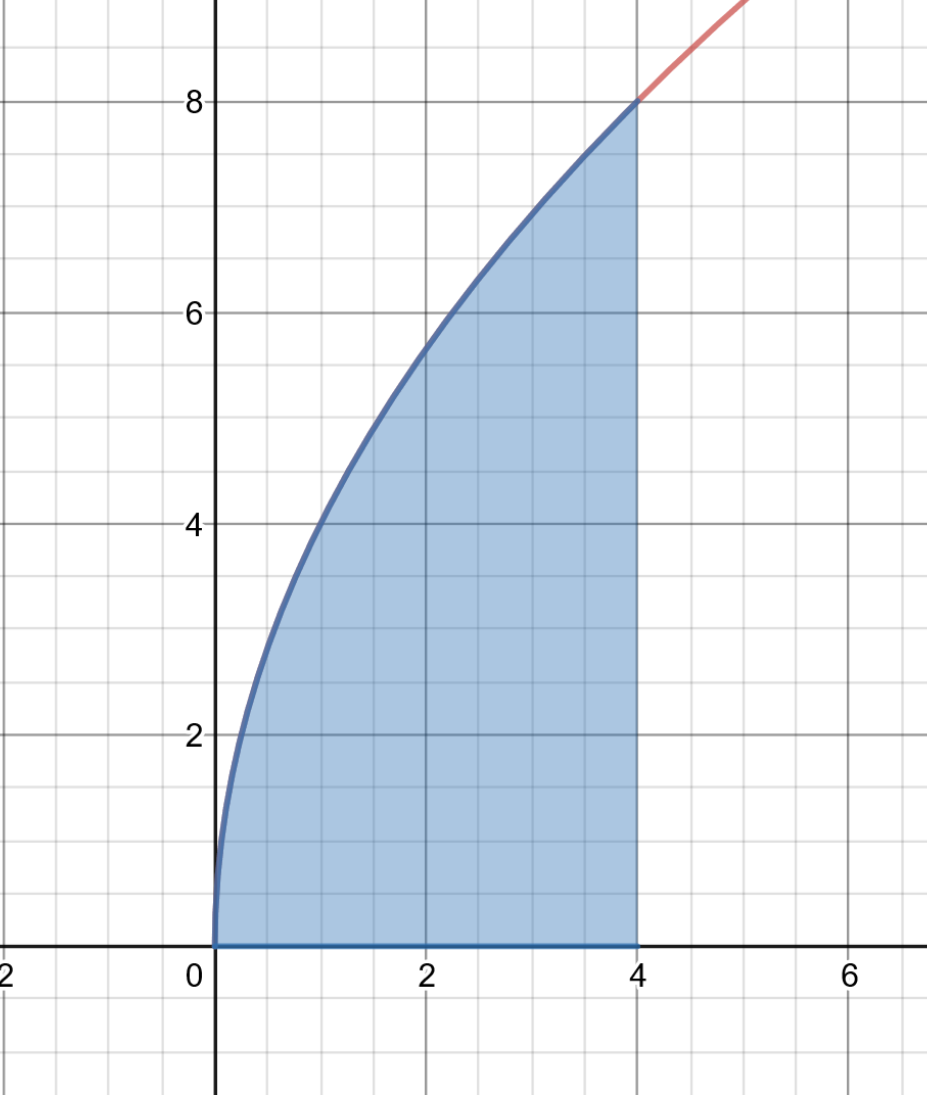 Note: The region in desmos is shaded using A curved funnel has a shape formed by rotating part of the parabola  about the -axis, where  and  are given in cm. The funnel is 4 cm deep. Find the volume of liquid which the funnel will hold if it is sealed at the bottom.

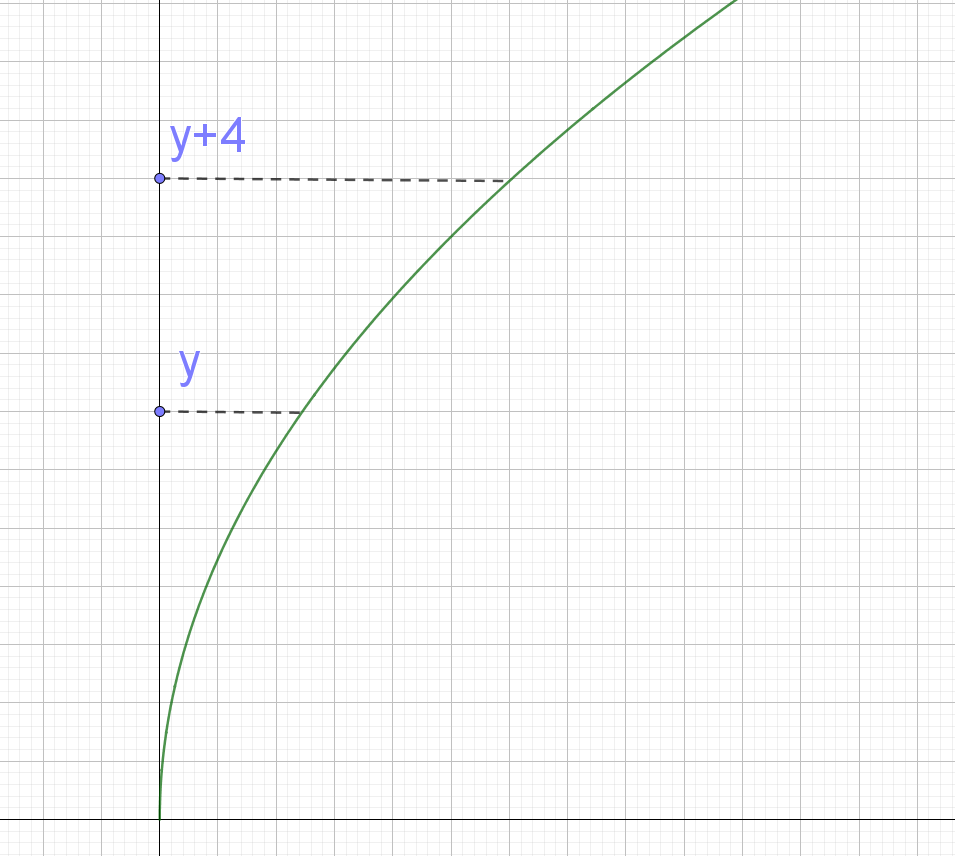 Note: The diagram shows an example of the region to be rotated about the -axis. If the lower bound is , then the upper bound is  as the funnel is  cm deep.If the solution is expanded:
Sketch the region bounded by the curve  and the coordinate axes in the first quadrant, taking the upper limit of  as . 
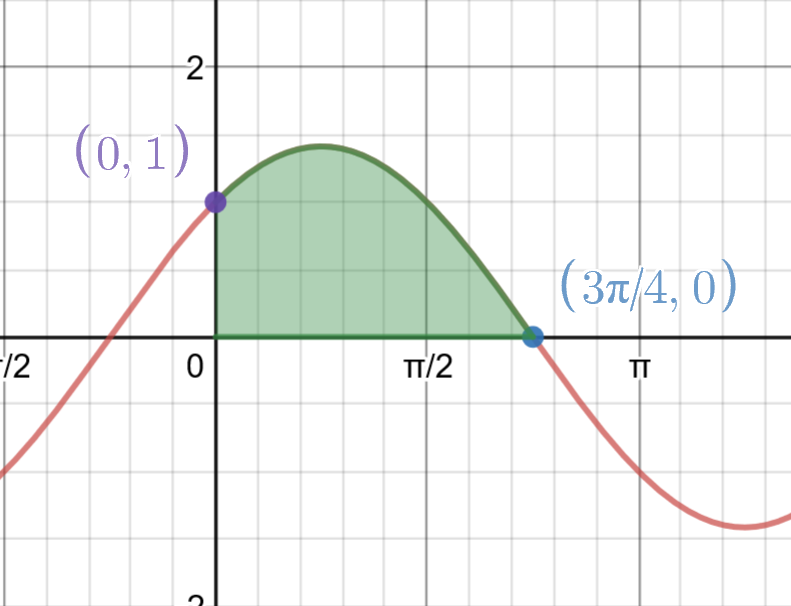 Note: The region in desmos is shaded using Show the intercepts on the axes, and calculate the area of the region. 
-intercept, substitute 
-intercept, substitute  (limiting the  value to the upper bound of )
Find the volume of the solid formed if the region is rotated about the -axis to form a solid of revolution.

Note: This volume can be check using online calculators such as symbolab. It is entered as volume C3.2 Differential equations part 1Solutions for questions from NESA’s topic guidance related to differential equations.
If a product which has just been launched is judged by the market to be of poor quality, sales will decline as people try the product but do not continue to buy it. For a certain product, the rate of weekly sales is modelled by  where  is the number of sales in millions and  is the number of weeks since the launch of the product.
Find the function that describes the weekly sales.Find the number of sales for the first week and for the tenth week.Comment on your results in the context of the given information.Based on the assumption given, this is a poor quality product as sales have declined as people try the product but do not continue to buy. The model only approximates products sold as only a whole number of products can be sold.Which of the following direction fields best represents the differential equation ?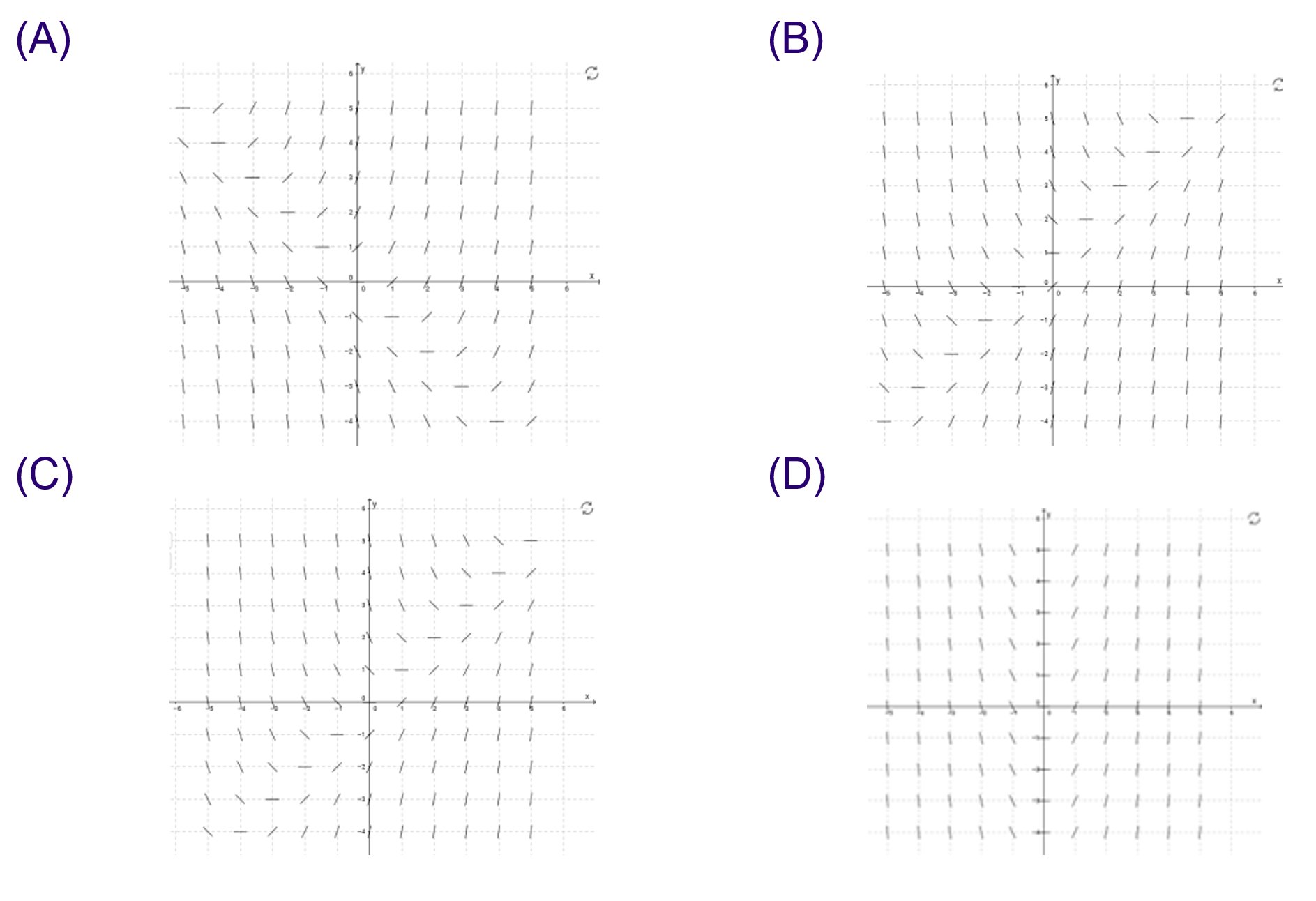 Answer: C. When ,  i.e. the slope of the line segments will be zero.C3.2 Differential equations part 2This contains solutions for the questions from the NESA sample unit for the content: model and solve differential equations including but not limited to the logistic equation that will arise in situations where rates are involved, for example in chemistry, biology and economics (ACMSM132) AAMGardeners are concerned about the spread of a particular pest. All specimens detected so far lie within a circular region with radius 25 km and it is suggested that the increase of the radius km might be modelled by a differential equation , where  denotes the time in months. What does this model predict for the radius of the region affected by the pest after  months?Water is slowly leaking from a tank. The depth of the water after  hours is  metres and the variables are related by the equation . Initially the depth of water is 6 metres and after 2 hours it has fallen to 5 metres. At what depth will the level eventually settle?
 where  is the height the water will eventually settle as The water will settle at a depth of approximately  When a ball is dropped from the roof of a tall building the greatest speed that it can reach is ms-1. One model for its speed  ms-1 when it has fallen a distance  m is given by the differential equation  where  is a positive constant. Find an expression for  in terms of .
 as 
Substitute  into the function  as is positive.
Note: The solution could be expressed in a range of alternate forms such as:. The solution can be checked by finding the derivative.The number of cane toads in a colony after  months can be modelled by  .Sketch the function .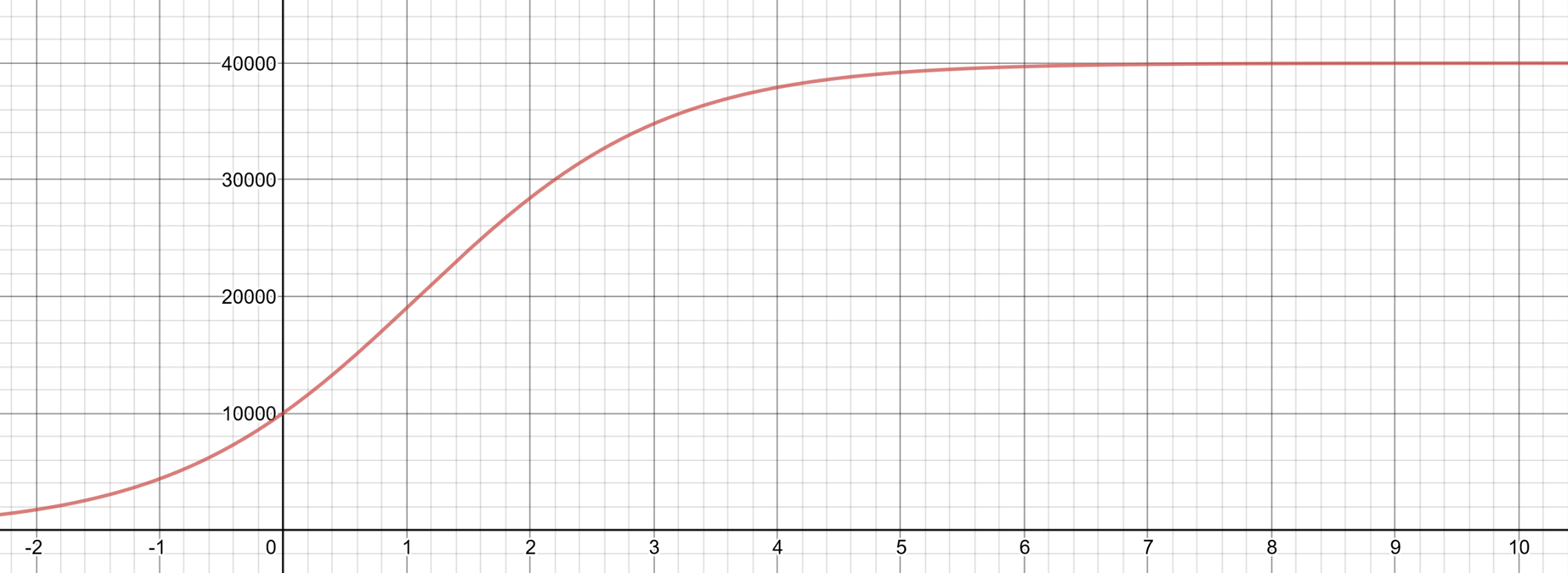 What is the initial cane toad population?Substitute The initial cane toad population is .What is the population after 2 months, correct to 3 significant figures? (correct to 3 significant figures)The cane toad population after two months is approximately , correct to 3 significant figures.When does the population reach 30 000?Substitute The population will reach  after approximately  Show that Find the maximum growth rate of the cane toad population.
The maximum growth rate of the population is at the time corresponding to the maximum value of the derivative. i.e. Solve 
This corresponds to the point of inflexion in the graph of the original function, which is the  value halfway between the asymptotes. i.e. Solve 
Find the time of the maximum growth rate of the population:
Option 1: Solve Apply the product rule:
Check for change in concavity either side of .  is time of the maximum growth rate in the cane toad population.Option 2: Solve 
Find the maximum growth rate of the population:
is the maximum value of the derivative and the maximum growth rate in the cane toad population.
The maximum growth rate in the cane toad population is 10000 toads per month.The population of a town is decreasing at a rate proportional to the square root of the population at that time.
Write a differential equation to describe the situation.
Let  be the rate of change in the population at time  where k is a constant.
If the population was initially  and decreased to  after  years, find the population after  years.Use the initial conditions to find  and : 
Find the population after 20 years:The population of the town after 20 years is 